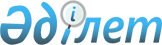 Об утверждении форм проверочных листов в сфере частного предпринимательства в области регулирования рынка зерна, безопасности и качества хлопка
					
			Утративший силу
			
			
		
					Совместный приказ и.о. Министра сельского хозяйства Республики Казахстан от 19 мая 2011 года № 18-03/277 и и.о. Министра экономического развития и торговли Республики Казахстан от 16 июня 2011 года № 170. Зарегистрирован в Министерстве юстиции Республики Казахстан 14 июля 2011 года № 7068. Утратил силу совместным приказом и.о. Министра сельского хозяйства Республики Казахстан от 3 июля 2015 года № 15-03/609 и Министра национальной экономики Республики Казахстан от 10 июля 2015 года № 522      Сноска. Утратил силу совместным приказом и.о. Министра сельского хозяйства РК от 03.07.2015 № 15-03/609 и Министра национальной экономики РК от 10.07.2015 № 522 (вводится в действие по истечении десяти календарных дней после дня его первого официального опубликования).      В соответствии с пунктом 1 статьи 15 Закона Республики Казахстан от 6 января 2011 года "О государственном контроле и надзоре в Республике Казахстан", ПРИКАЗЫВАЕМ:



      1. Утвердить:



      1) формы проверочных листов в сфере частного предпринимательства в области регулирования рынка зерна согласно приложению 1 к настоящему приказу;



      2) формы проверочных листов в сфере частного предпринимательства в области безопасности и качества хлопка согласно приложению 2 к настоящему приказу.



      2. Комитету государственной инспекции в агропромышленном комплексе Министерства сельского хозяйства Республики Казахстан обеспечить:



      1) государственную регистрацию настоящего приказа в Министерстве юстиции Республики Казахстан;



      2) официальное опубликование настоящего приказа после регистрации в Министерстве юстиции Республики Казахстан;



      3) опубликование настоящего приказа на официальном интернет–ресурсе Министерства сельского хозяйства Республики Казахстан.



      3. Контроль за исполнением настоящего приказа возложить на Вице-министра сельского хозяйства Республики Казахстан Хасенова С.С.



      4. Настоящий приказ вводится в действие по истечении десяти календарных дней со дня его первого официального опубликования.      и.о. Министра сельского хозяйства      и.о. Министра экономического

      Республики Казахстан                   развития и торговли 

      _________ Е. Аман                      Республики Казахстан

                                             _________ М. Кусаинов

Приложение 1 

к Совместному приказу 

и.о. Министра сельского хозяйства 

Республики Казахстан 

от 19 мая 2011 года № 18-03/277 

и и.о. Министра экономического 

развития и торговли 

Республики Казахстан 

от 16 июня 2011 года № 170 

форма            

                          Проверочный лист

                   в сфере частного предпринимательства

                    в области регулирования рынка зерна      Сноска. Приложение 1 в редакции совместного приказа Министра сельского хозяйства РК от 20.03.2013 № 15-07/124 и первого заместителя Премьер-Министра РК - Министра регионального развития РК от 09.04.2013 № 01-04-03/39 НҚ (вводится в действие по истечении десяти календарных дней со дня его первого официального опубликования).Наименование органа _________________________________________________

_____________________________________________________________________

Акт о назначении проверки ___________________________________________

                                      (№, дата)

Наименование субъекта _______________________________________________

_____________________________________________________________________

Бизнес идентификационный номер/индивидуальный идентификационный номер

_____________________________________________________________________

Адрес местонахождения субъекта ______________________________________

_____________________________________________________________________

      Примечание:

* - Постановление Правительства Республики Казахстан от 30 декабря 2011 года № 1676 «Об утверждении Правил ведения количественно-качественного учета зерна»;

** - Постановление Правительства Республики Казахстан от 30 ноября 2011 года № 1395 «Об утверждении Правил выдачи, обращения и погашения зерновых расписок, требований к образцу зерновых расписок и бланкам, на которых выписывается зерновая расписка, Правил выпуска, приобретения, хранения и уничтожения бланков зерновых расписок»;

*** - Постановление Правительства Республики Казахстан от 8 апреля 2008 года № 337 «Об утверждении Технического регламента «Требования к безопасности зерна».Проверку проводил

______________ ____________________________________________ ________

   (должность)    (Фамилия, имя, отчество (при наличии) - (далее-Ф.И.О.))  (подпись)Место печатиВ случае выявления нарушений требований указываются номер и дата

составления предписания

(№ ____________ от «___» _____________ 20__ года)С результатом

проверки ознакомлен

(согласен/не согласен) _________________________  ______________

                                (Ф.И.О.)               (подпись)

«___» _____________ 20__ год.По итогам проверки проверяемый объект _______________________________

                                            (наименование объекта)

переводится в категорию объектов (отметить знаком «+»):Должностные лица органа:________________________  _______________  __________________________

        (должность)          (подпись)              (Ф.И.О.)

________________________  _______________  __________________________

        (должность)          (подпись)              (Ф.И.О.)Руководитель органа:

__________________________________________  __________________

           (Ф.И.О., должность)                  (подпись)

Приложение 2 

к Совместному приказу 

и.о. Министра сельского хозяйства 

Республики Казахстан 

от 19 мая 2011 года № 18-03/277 

и и.о. Министра экономического 

развития и торговли 

Республики Казахстан 

от 16 июня 2011 года № 170 

форма            

                 Проверочный лист в сфере частного

 предпринимательства в области безопасности и качества хлопка      Сноска. Приложение 2 в редакции совместного приказа Министра сельского хозяйства РК от 20.03.2013 № 15-07/124 и первого заместителя Премьер-Министра РК - Министра регионального развития РК от 09.04.2013 № 01-04-03/39 НҚ (вводится в действие по истечении десяти календарных дней со дня его первого официального опубликования).Наименование органа _________________________________________________

_____________________________________________________________________

Акт о назначении проверки ___________________________________________

                                            (№, дата)

Наименование субъекта _______________________________________________

_____________________________________________________________________

Бизнес идентификационный номер/индивидуальный идентификационный номер

_____________________________________________________________________

Адрес местонахождения субъекта ______________________________________

_____________________________________________________________________

      Примечание:

* - Постановление Правительства Республики Казахстан от 9 июня 2012 года № 773 «Об утверждении Правил ведения количественно-качественного учета хлопка»;

** - Постановление Правительства Республики Казахстан от 26 декабря 2011 года № 1602 «Об утверждении Правил выдачи, обращения, аннулирования и погашения хлопковых расписок»;

*** - Постановление Правительства Республики Казахстан от 4 декабря 2007 года № 1173 «Об утверждении квалификационных требований, предъявляемых к экспертной организации и Правил проведения экспертизы качества хлопка-волокна и выдачи паспорта качества хлопка-волокна»;

****- Постановление Правительства Республики Казахстан от 28 июня 2012 года № 868 «Об утверждении Правил проведения экспертизы качества хлопка-сырца и выдачи удостоверения о качестве хлопка-сырца, формы (образца) удостоверения о качестве хлопка-сырца и формы (образца) паспорта качества хлопка-волокна».Проверку проводил

______________ ____________________________________________ ________

   (должность)    (Фамилия, имя, отчество (при наличии) - (далее-Ф.И.О.))  (подпись)Место печатиВ случае выявления нарушений требований указываются номер и дата

составления предписания

(№ ____________ от «___» _____________ 20__ года)С результатом

проверки ознакомлен

(согласен/не согласен) _________________________  ______________

                                (Ф.И.О.)               (подпись)

«___» _____________ 20 __ год.По итогам проверки проверяемый объект _______________________________

                                            (наименование объекта)

переводится в категорию объектов (отметить знаком «+»):Должностные лица органа:________________________  _______________  __________________________

        (должность)          (подпись)              (Ф.И.О.)

________________________  _______________  __________________________

        (должность)          (подпись)              (Ф.И.О.)Руководитель органа:

__________________________________________  __________________

           (Ф.И.О., должность)                  (подпись)
					© 2012. РГП на ПХВ «Институт законодательства и правовой информации Республики Казахстан» Министерства юстиции Республики Казахстан
				№Перечень требованийСоответствует

предъявляемым

требованиямНе

соответствует

предъявляемым

требованиямХлебоприемные предприятия
1Заполнение журнала регистрации взвешивания грузов на автомобильных и железнодорожных весах по установленной форме*2Наличие товарно - транспортных накладных3Составление реестров накладных на принятое автомобильным транспортом зерно с определением качества по среднесуточной пробе по установленной форме*4Заполнение журнала регистрации результатов лабораторных анализов зерна по установленной форме*5Составление актов на очистку, сушку зерна по установленной форме*6Соблюдение требований к ведению книги количественно-качественного учета зерна7Соблюдение установленных сроков хранения форм, журналов и книг количественно-качественного учета зерна*8Заполнение журнала учета полученных приказов на отгрузку зерна9Составление реестра зерновых расписок по установленной форме**10Наличие внутреннего документа, определяющего лиц, ответственных за оформление и выдачу зерновых расписок, а также за ведение реестра зерновых расписок11Наличие внутреннего документа, определяющего лиц, ответственных за хранение чистых и испорченных бланков зерновых расписок, а также погашенных зерновых расписок12Хранение чистых бланков зерновых расписок непосредственно на хлебоприемном предприятии13Хранение испорченных бланков зерновых расписок на хлебоприемном предприятии в течение пяти лет14Хранение погашенных зерновых расписок на хлебоприемном предприятии в течение пяти лет15Наличие документа подтверждающего проведение полного технического анализа зерна при хранении зерна, один раз в месяц по средней пробе, отобранной от однородной партии16Своевременное проведение мероприятий по переводу зерна на зимние условия хранения17Наличие резервной складской емкости в размере 10 % площади зернохранилища (хлебоприемного пункта), на элеваторах 1 - не менее одного свободного силоса на каждый надсилосный транспортер18Исправное состояние зернохранилищ и их технологических линий19Заполнение документа подтверждающего своевременное проведение контроля зерна на зараженность вредителями20Заполнение документа подтверждающего своевременное проведение контроля за температурой хранящегося зерна21Обеспечение сохранности зерна в соответствии с данными реестра зерновых расписок22Наличие договора участия в системе гарантирования исполнения обязательств по зерновым распискам или договора страхования гражданско-правовой ответственности перед держателями зерновых расписок23Наличие документа подтверждающего право собственности на зернохранилище (элеватор, хлебоприемный пункт)24Наличие документа подтверждающего Отсутствие залога имущества по обязательствам третьих лиц25Наличие документа подтверждающего согласование с уполномоченным органом в области зернового рынка отгрузки любого количества зерна (для хлебоприемных предприятий хранящих зерно государственных ресурсов)26Наличие технологического оборудования (зерноочистительные машины, зерносушильное оборудование), поверенного весового оборудования, погрузочно-разгрузочных устройств, подъемно-транспортного оборудования, передвижного транспортного оборудования27Наличие, исправного оборудования для контроля температуры и влажности зерна при хранении28Наличие производственно-технологической лаборатории для определения качества зерна, прошедшей оценку состояния измерений, оснащенной: лабораторным оборудованием и приборами (влагомерами, сушильными шкафами, весами лабораторными, мельницей для размола зерна, комплектами сит, пробоотборниками, пурками, устройствами для определения содержания белка, содержания и качества клейковины, числа падения, оптическими приборами для определения зараженности зерна), прошедшими испытания с целью утверждения типа или метрологическую аттестацию, внесенными в реестр государственной системы обеспечения единства измерений Республики Казахстан и поверенными в установленном порядке (представляется копия свидетельства о состоянии средств измерений в лаборатории), стеллажами для хранения образцов зерна29Наличие квалифицированного состава технических руководителей, имеющих соответствующее образование30Наличие квалифицированного состава технических специалистов, имеющих соответствующее образование31Наличие пропускного режима32Наличие ограждения территорииАккредитованные лаборатории по экспертизе качества зерна
33Наличие аттестата аккредитации лаборатории34Наличие актов отбора проб35Наличие журнала регистрации проб зерна36Заполнение протоколов испытаний по установленной форме или заполнение прошнурованного, пронумерованного и скрепленного подписью заведующего лабораторией журнала регистрации результатов испытаний***37Оформление паспортов качества зерна по установленной форме***38Соблюдение установленных сроков хранения копий выданных паспортов качества зерна39Хранение упакованных и опечатанных проб зерна на отгруженные и хранящиеся партии в течение срока действия паспорта качества зерна40Хранение упакованных и опечатанных проб зерна при разногласиях по качеству - до полного завершения рассмотрения разногласийвысокой степени рискасредней степени рисканезначительной степени риска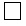 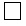 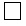 №Перечень требованийСоответствует

предъявляемым

требованиямНе

соответствует

предъявляемым

требованиямХлопкоперерабатывающие организации, оказывающие услуги по

складской деятельности с выдачей хлопковых расписок
1Наличие товарно - транспортных накладных на хлопок-сырец поступивший на хлопкоприемный пункт2Заполнение весового журнала приемки хлопка-сырца по установленной форме*3Заполнение карточек анализов хлопка-сырца и журнала регистрации результатов анализа влажности и засоренности хлопка-сырца по установленной форме*4Оформление квитанций о приемке хлопка-сырца по установленной форме*5Ежедневная запись сводных данных за день из квитанций о приемке хлопка-сырца по каждой партии принятого хлопка-сырца на приход хлопка-сырца в книгу количественно-качественного учета хлопка-сырца6Наличие актов сверки приемки и отправки хлопка-сырца с хлопкоприемного пункта на хлопкоочистительный завод7Оформление покипного отвеса хлопка-волокна по установленной форме*8Заполнение журнала учета поступления продуктов переработки от производства по установленной форме*9Оформление отчетов о переработке и поступлении готовой продукции по установленной форме*10Наличие журнала учета полученных решений на отгрузку11Соблюдение установленных сроков хранения документов, отражающих произведенные операции с хлопком*12Наличие инвентарных описей, подтверждающих проведение инвентаризации наличия хлопка-сырца и продуктов его первичной переработки12Наличие инвентарных описей, подтверждающих проведение инвентаризации наличия хлопка-сырца и продуктов его первичной переработки13Заполнение реестра хлопковых расписок по установленной форме**14Наличие документа подтверждающего право собственности на хлопкоочистительный завод15Наличие договора участия в системе гарантирования исполнения обязательств по хлопковым распискам16Наличие оборудования, предназначенного для осуществления технологических операций по первичной переработке хлопка-сырца в хлопок-волокно17Наличие производственно-технологической лаборатории для определения качества хлопка18Наличие открытой (крытой) площадки для складирования и хранения хлопка-сырца19Наличие лабораторного оборудования для отбора проб и определения качества хлопка-сырца на хлопкоприемном пункте20Наличие квалифицированного состава технических руководителей21Наличие квалифицированного состава технических специалистов22Наличие пропускного режима23Наличие ограждения территорииЭкспертные организации, осуществляющие экспертизу качества

хлопка-волокна и выдачу паспорта качества хлопка-волокна
24Наличие на праве собственности либо в имущественном найме помещения для классерской оценки хлопка-волокна, отвечающего установленным требованиям***25Наличие комплекта утвержденных или допущенных к применению в Республике Казахстан стандартных образцов внешнего вида хлопка-волокна26Наличие квалифицированных специалистов для функционального и технического обслуживания измерительной автоматизированной системы испытаний хлопка-волокна27Наличие квалифицированных экспертов по хлопку (классеров), имеющих соответствующее специальное образование28Заполнение журнала регистрации покипного отбора проб хлопка-волокна29Заполнение журнала приемки проб хлопка-волокна30Оформление паспорта качества хлопка-волокна по установленной форме***31Хранение проб хлопка-волокна в лаборатории экспертной организации после испытаний до отгрузки партии владельцем хлопка-волокнаАккредитованные лаборатории по экспертизе качества хлопка
32Наличие аттестата аккредитации лаборатории33Наличие актов отбора проб34Заполнение журнала регистрации проб хлопка-сырца по установленной форме****35Заполнение журнала регистрации удостоверений о качестве хлопка-сырца по установленной форме****36Оформление удостоверений о качестве хлопка-сырца разборчиво и без исправлений по установленной форме****37Хранение копий выданных удостоверений о качестве хлопка-сырца в течение одного года38Хранение проб хлопка-сырца на отгруженные и хранящиеся партии - в течение срока действия удостоверения о качестве39Хранение проб хлопка-сырца на отгруженные и хранящиеся партии -при разногласиях по качеству - до полного завершения рассмотрения разногласийвысокой степени рискасредней степени рисканезначительной степени риска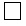 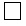 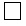 